We Can! Book 4 Unit 2: From Here to There 1. Listen and match pictures and words. Number the words.  [Play CD1 20 or read.]2. Look at the arrow and circle A, B, or C. .3. Listen and number the missing lines.  3    When you see a green light, go, go, go. 1    When you see a red light, stop, stop, stop. 2     When you see a yellow light, wait, wait, wait. [Play CD1 17 or read.]4. Look at the picture and write bl, cl, fl, gl, or pl.   6   bicycle       5   car      1   truck      8   police car   2   bus  9  ambulance      4   motorbike  6   train       7   taxi   1.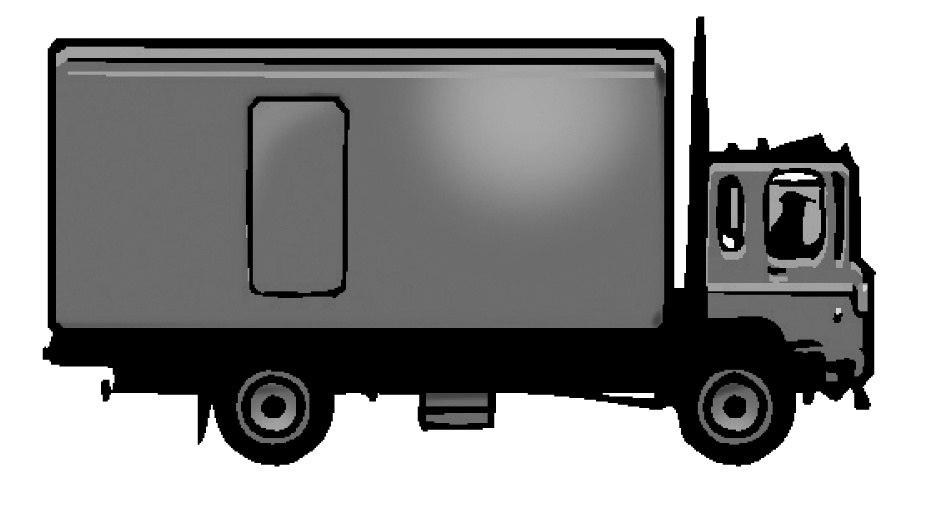 2.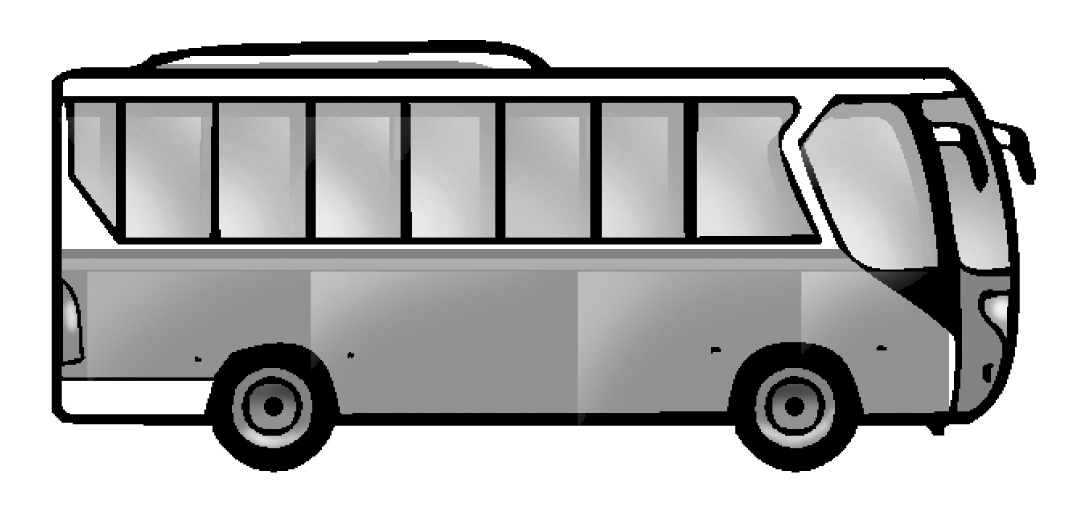 3.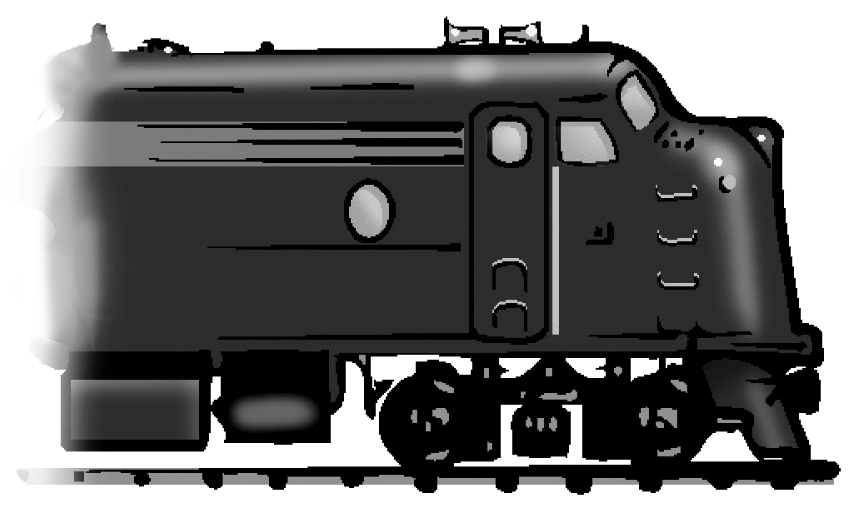 4. 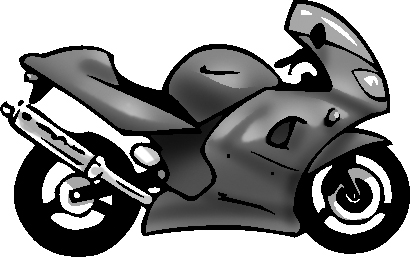 5. 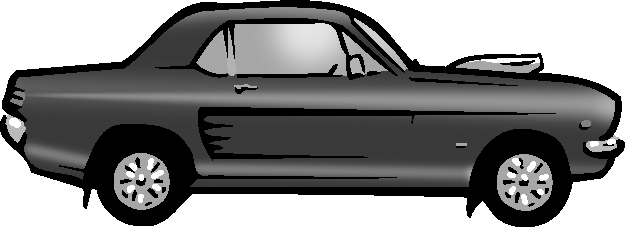 6. 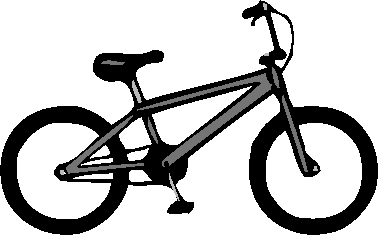 7. 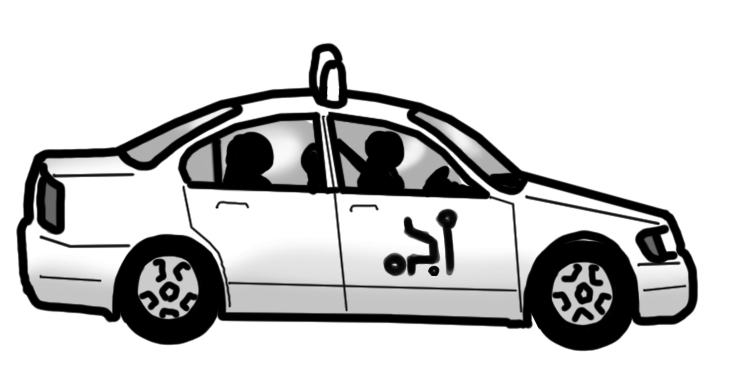 8. 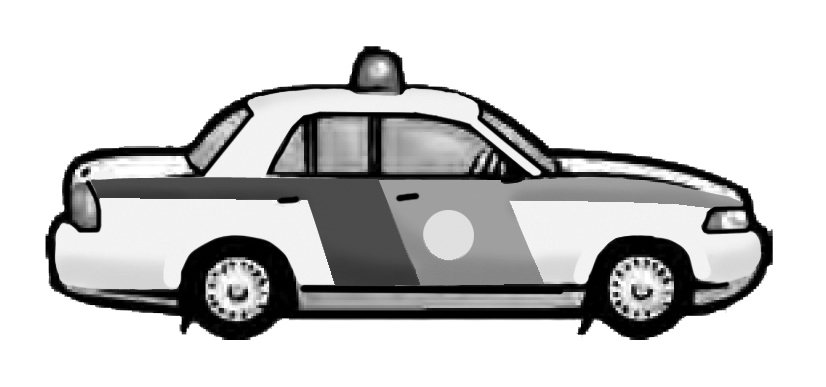 9. 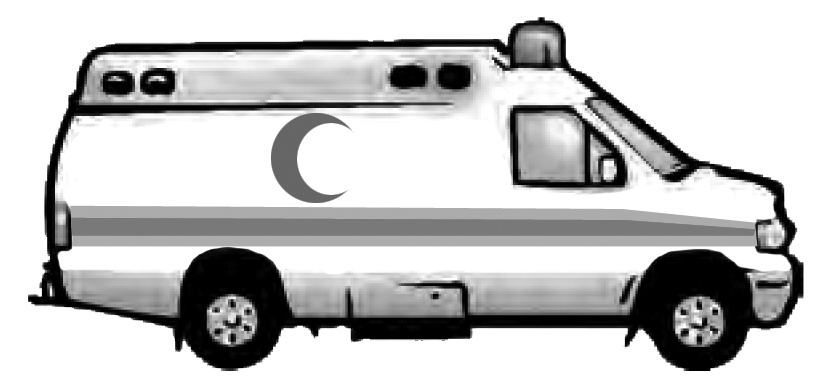 1.2.3.A. Turn right B.Turn left 	C.Walk straightA. Turn right B.Turn left 	C.Walk straightA. Turn right B.Turn left 	C.Walk straightWhen you see a red light, red light, red light. (1) ___________________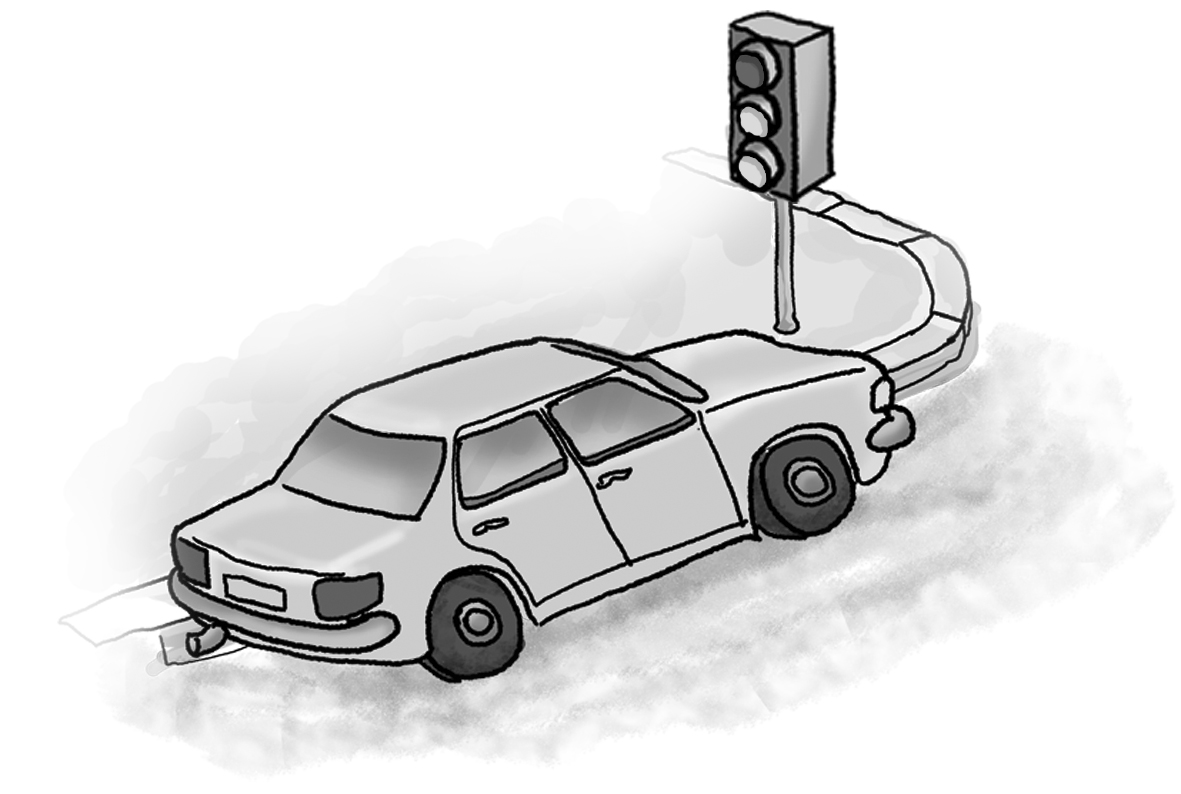 When you see a yellow light, yellow light, yellow light. (2) ___________________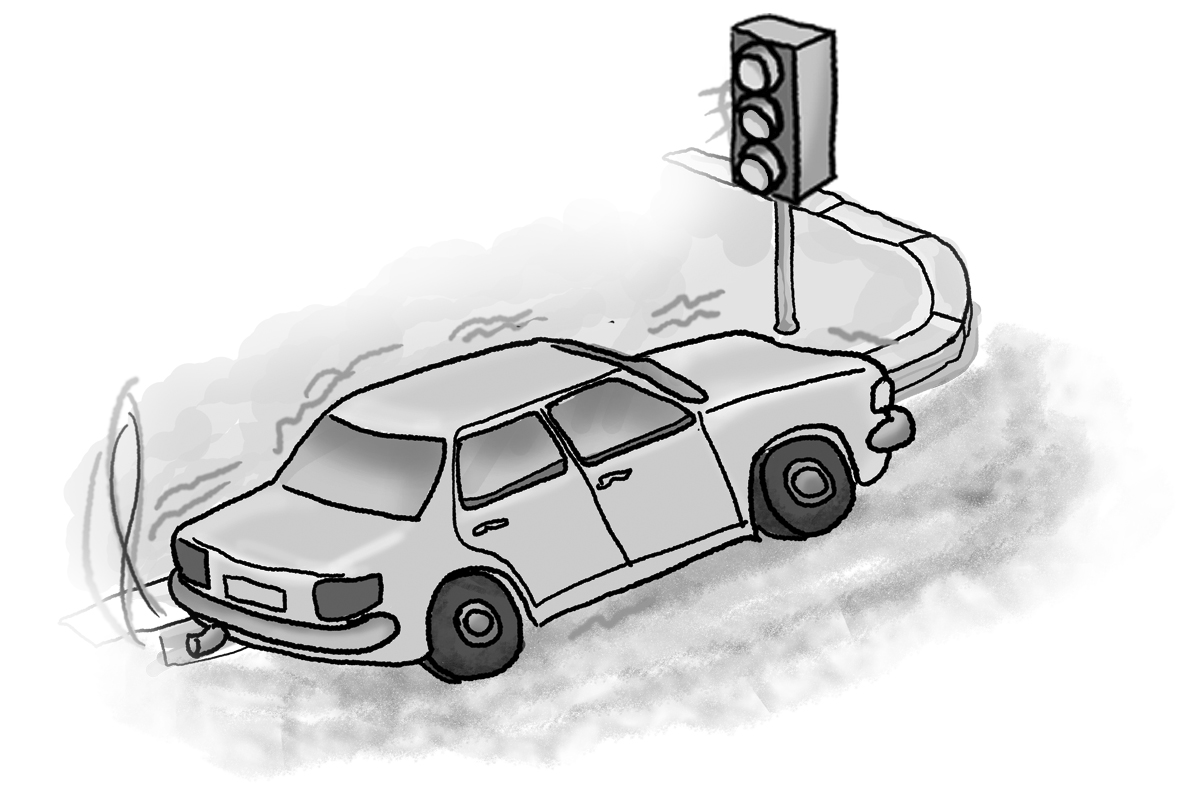 When you see a green light, green light, green light. (3) ___________________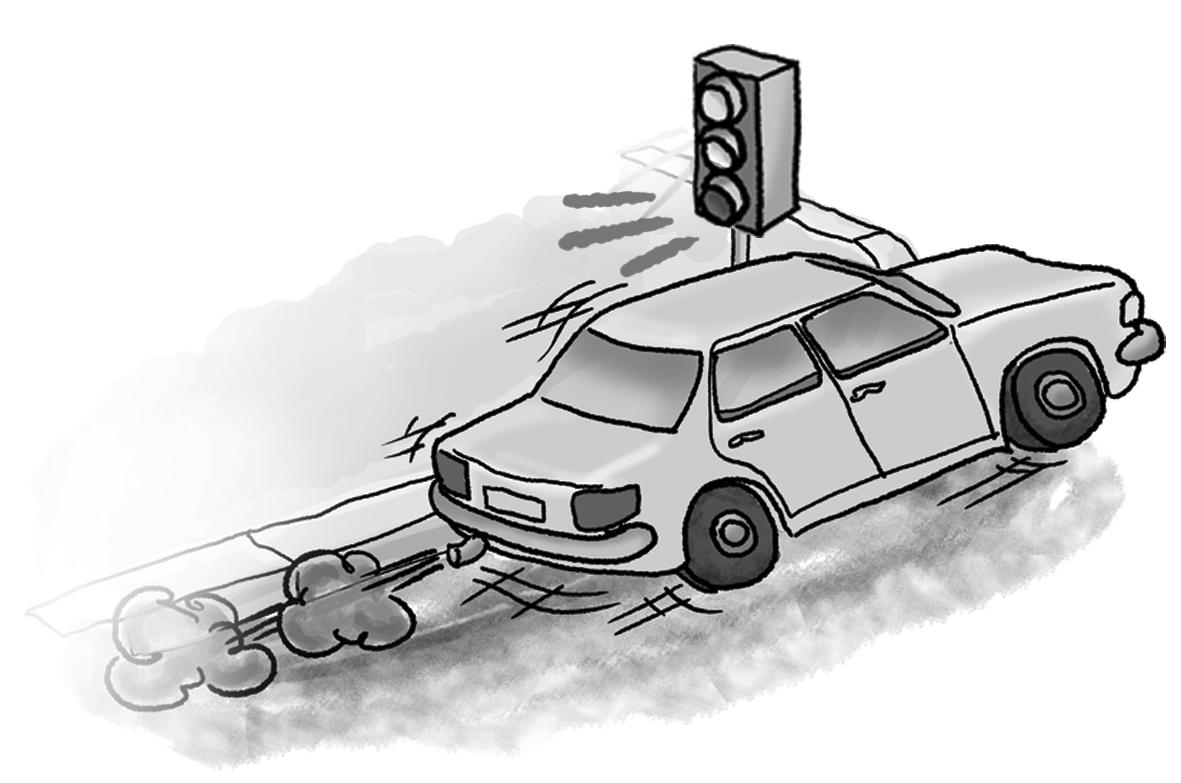 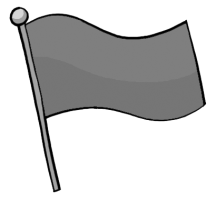 1. fl  ag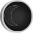 2. bl  ack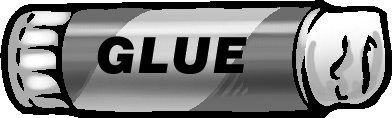 3. bl  ue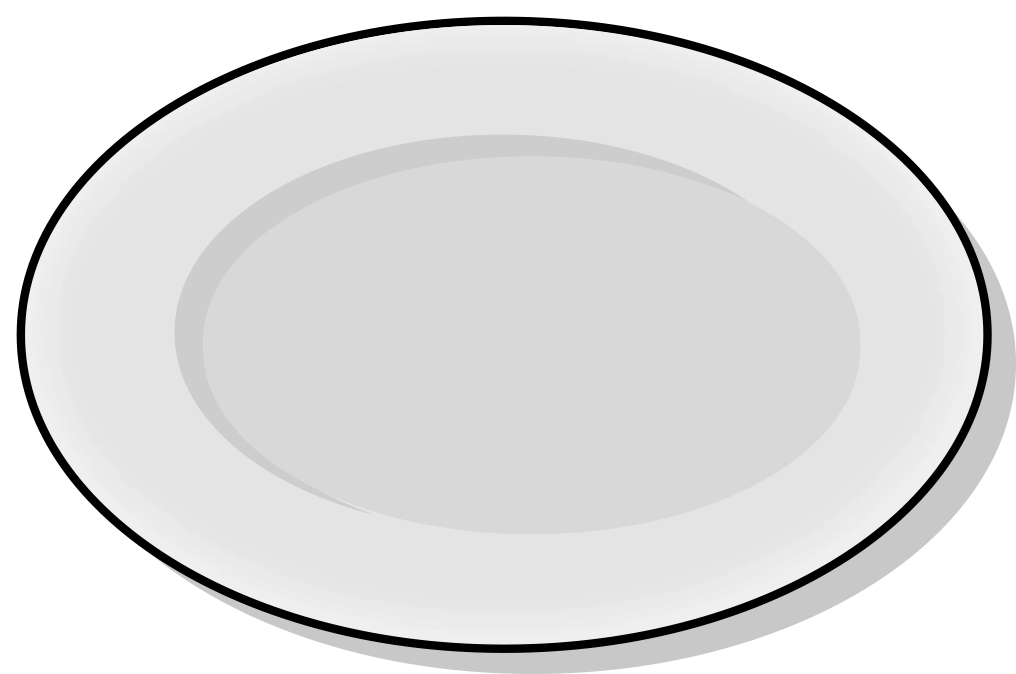 4. pl  ate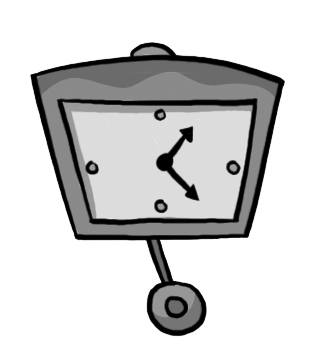 5. cl  ock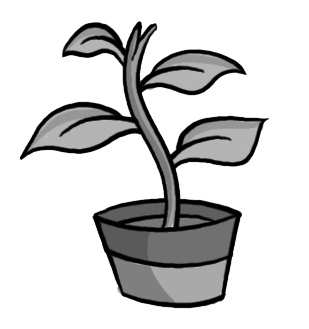 6. pl  ant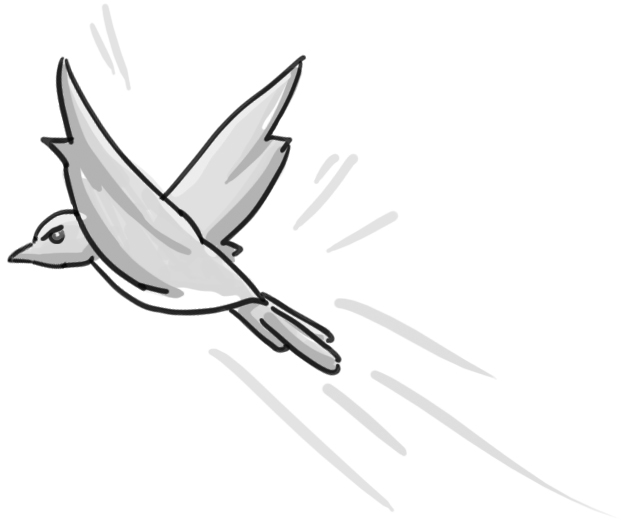  7. fl  y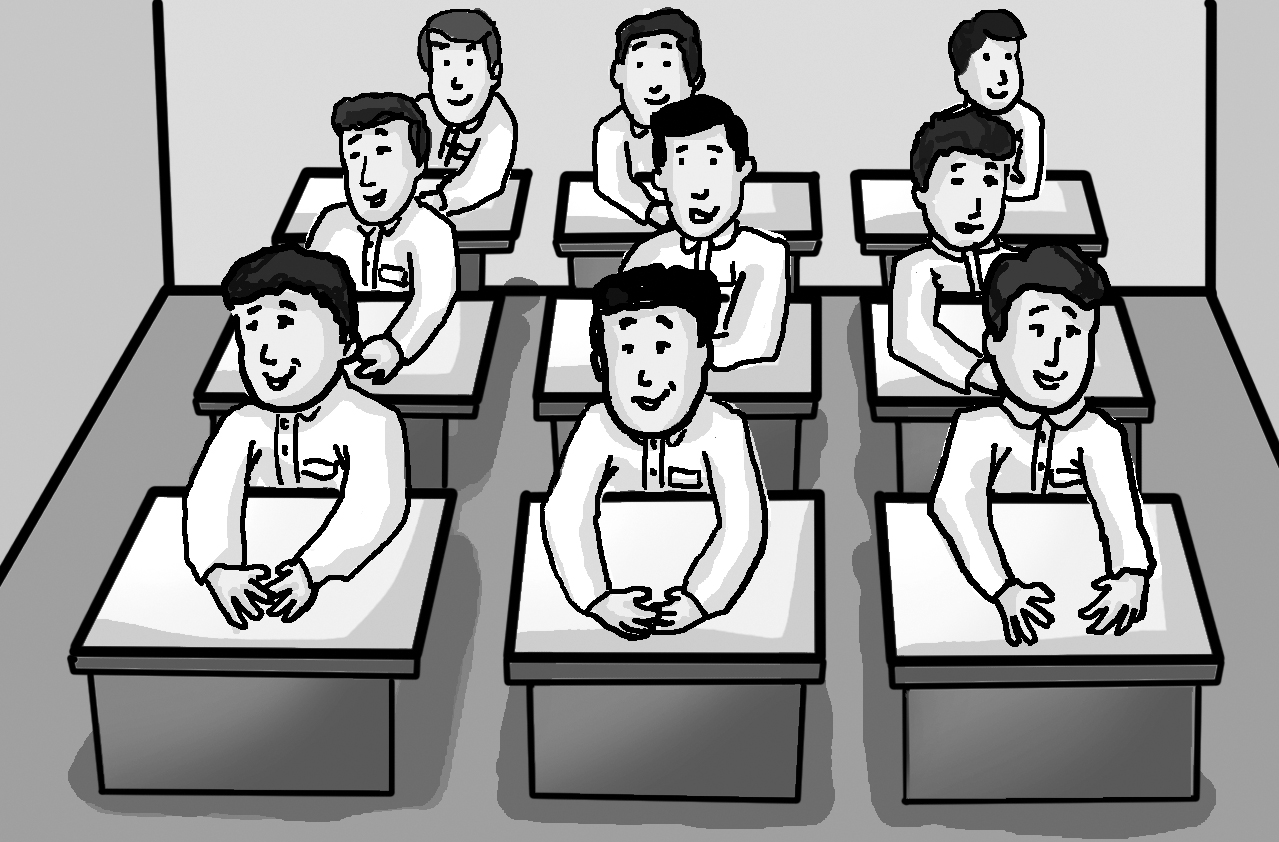 8. cl  ass